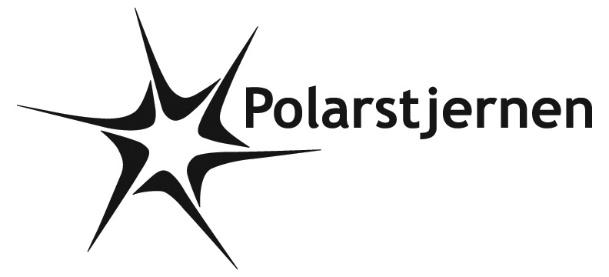  POLARPOSTENmarts 2024Kære PolarstjernerForåret nærmer sig, og det er nu lyst, når mikroer og minier starter mødet op! Vi kan næsten ikke vente til jorden er tørret op nede på grunden, og vi kan nyde lidt sol.Troppen skulle have været på vinterhike i februar, men pga meget få tilmeldinger, så kom de tilmeldte i stedet på adventureløbet Wasa-Wasa i Ålborg.  Effie, Randi, Findus, Edna, Elin og Åke deltog, og fik forhåbentlig blod på tanden til at tage af sted på flere adventureløb. Der findes mange af dem, så hvis man bliver hooked, behøver man aldrig kede sig i weekenderneTil gengæld er er tilmeldt 21 trop/klan spejdere og 5 ledere til sommerlejren på Kandersteg i Schweiz. Lederne er i fuld gang med at booke billetter og aktiviteter, samt få styr på alt det praktiske. Det skal nok blive en fantastisk lejr, som vi glæder os til at se billeder fra!Juniorerne mangler stadig en leder, specielt fra efter sommerferien. I må gerne grave dybt, og se, om det kunne være noget for DIG (eller en du kender). Vi sender dig gerne på kursus, og støtter alt det er muligt. Kontakt gerne Gitte for mere info: 21741401/ gitte@polarstjernen.dkTænkedagen blev afholdt dagen før Lord og Lady Baden Powells fødselsdage (som ligger 22/2). Vi havde 53 spejdere og ledere tilmeldt, og havde en hyggelig eftermiddag/aften i og omkring hytten. Da pengene fra Tænkedagsfonden før er blevet brugt i både Ghana og Burma, var aktiviteterne inspireret herfra.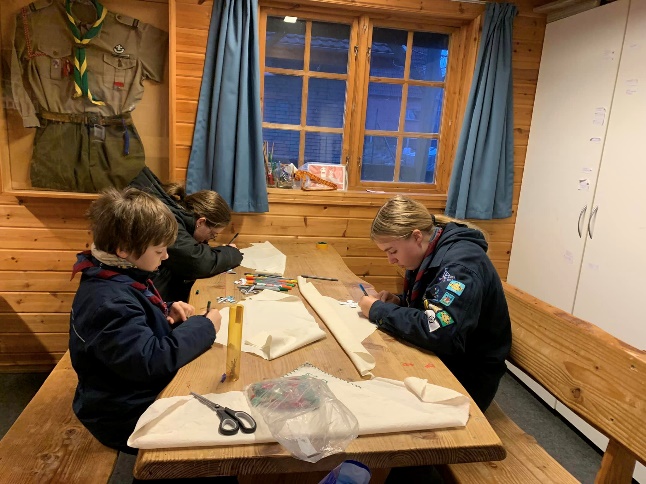 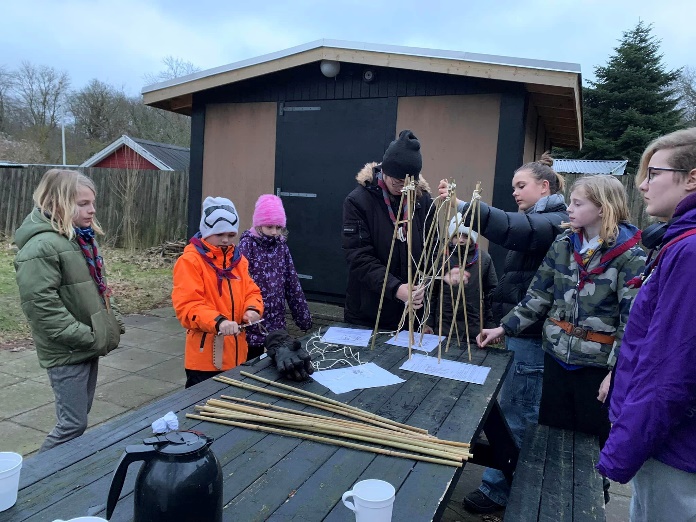 Der fremstilles tørklæder af rester	Ti-minutters tårn af bambus. I Ghana bruges ligesom man gør i fattige lande	bambus i stedet for granrafter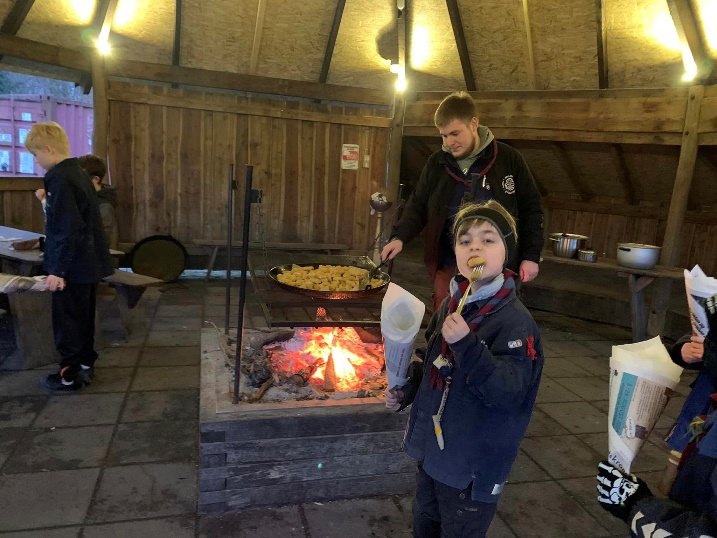 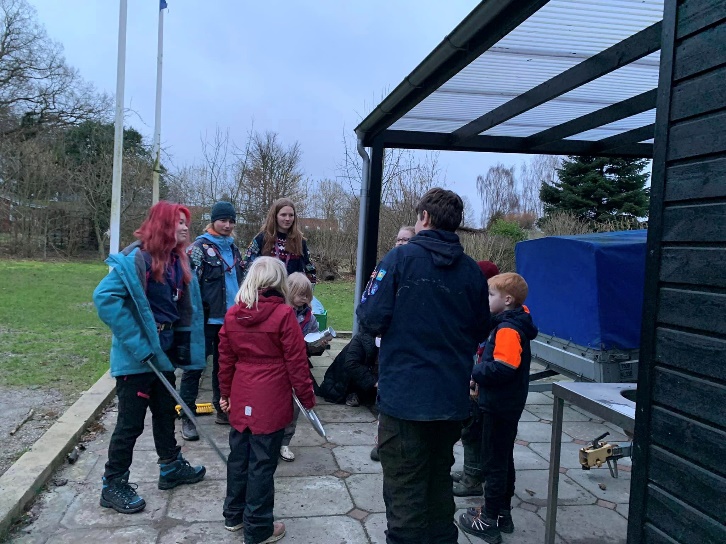 Gadekøkken a la Ghana			lejrbålsunderholdning kan fx være stump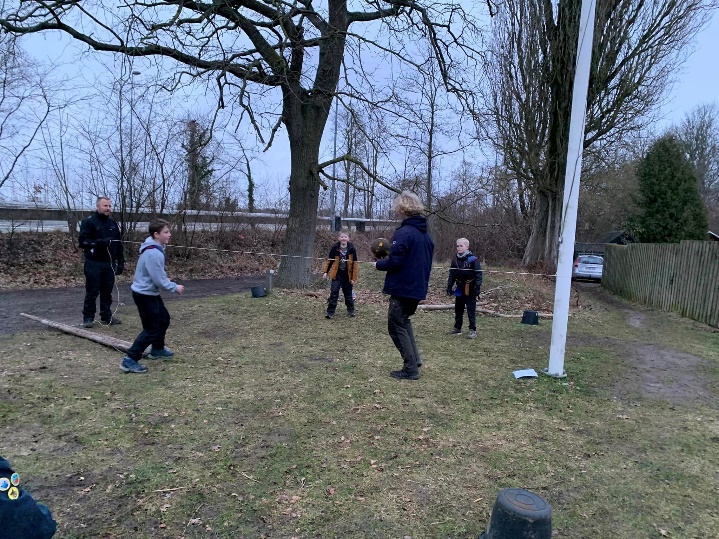 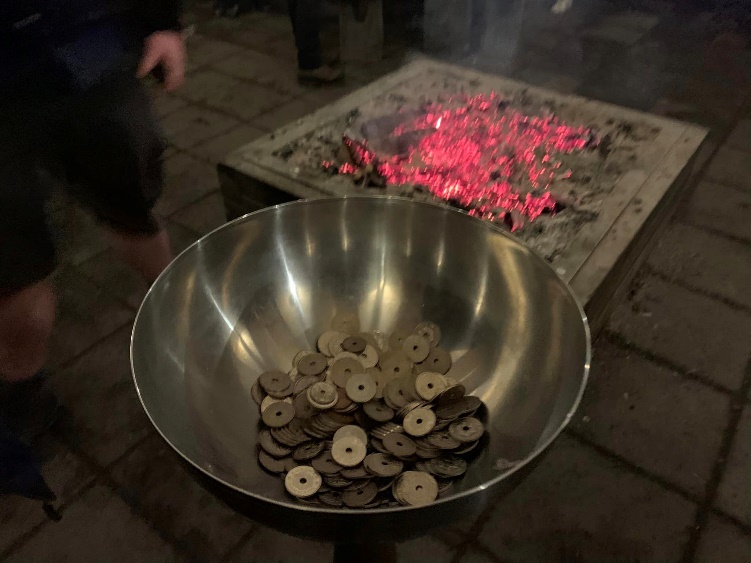 Legen Cane ball er fra Burma			Penge til TænkedagsfondenKommende arrangementer:7. marts Ledermøde14. marts Bestyrelsesmøde19.-21. april Uddannelsesmarked for ledere24. april Sct. GeorgsdagVi hejser flaget og siger TILLYKKE til:	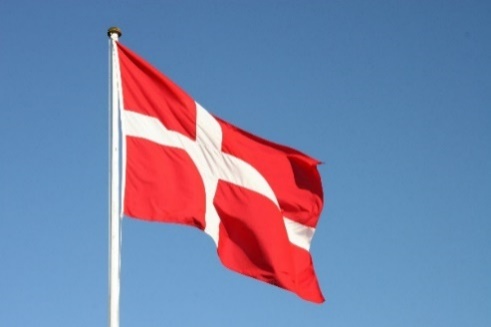 Regn                              10  år	1. martsSkorpion                     12 år	4. martsCallisto                        12 år	8. marts	Ebba                             14 år	9. martsElbert                           29 +	16. martsNoller                            29+	16. martsLisbet                           29+	18. martsRose                             11 år	20. martsHund                            11 år	21. martsKvist                             13 år	23. martsMette                            29+	24. marts